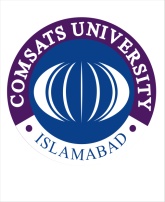 COMSATS University Islamabad Lahore CampusDefence Road, Off Raiwind Road, LahorePhotography Request Form(CUI Lahore)Sr. #……...……...						Date: ……/…../…………...Time:…....TO ………….                                                                        Mobile No: ___________________Event Name/ In charge (EMAIL ID): _____________________________________________Location: Campus/out of campus:___________________________________________General requirements i.e. soft copy or *hard copies: ________________________________*(In case of hard copy (Album) please attach copy of approved budget)Submitted by:				Recommended / Forwarded By the HoD	Name: …………………………...Name:………………………….....Date:……………………………. Date:…………………………........       Signature………………………...     	Signature…………………………...        Approved / not approved	:Director CIIT Lahore _______________……………………….……………………….……………………….………………………………		Job allocated:Signature:(C&L Office)Standard Operating Procedures;Duly filled request form should be submitted appropriate time before the event in the office of Sr. Manager (C&L).Soft / hard copies will be handed over to the In- charge of the event.Personal photo shoot will not be allowed during the event.Equipment (Camera etc) will be in the custody of the photographer, student/employee will not be allowed to operate the official equipment.C&L office is liable to provide photographs/related material to the concern section (web master and SSC) after the approval of the competent authority to display on official web page.